Liceul Tehnologic “Johannes Lebel”			Avizat, Director		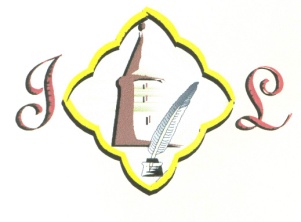 Str. Mihai Eminescu nr. 30	                          prof. TĂTĂRĂȘANU Maria Livia	555700 Tălmaciu     Tel/fax 0269555352e-mail: gtalmaciu@yahoo.comCentrul de Documentare şi Informare (CDI)Citești. Descoperi. Evoluezi.FIȘĂ DE ACTIVITATEEXPOZIŢIE TEMATICĂ DE CARTEPERSONALITĂŢI NĂSCUTE ÎN LUNA OCTOMBRIETIPUL ACTIVITĂŢII: Animație-LECTURĂPERIOADA: 14-31 octombrie 2019LOCUL DESFĂȘURĂRII: CDISCOPUL: Realizarea unei expoziţii tematice de carte în vederea cunoaşterii câtorva personalităţi născute în luna octombrie, din diverse domenii de activitate.GRUPUL ŢINTĂ:  elevii şcolii, cadrele didacticeMOMENTELE ACTIVITĂȚII:Expunerea câtorva dintre cărţile personalităţilor-scriitori şi despre celelalte personalităţi, existente în colecţia de carte a CDI;Realizarea de fişe despre viaţa şi activitatea unora dintre personalităţi;Audiţie muzicală: Ciprian Porumbescu, Luciano Pavarotti, Johann Strauss.IMPACTUL: Expoziția contribuie la conceperea importanței/valorii cărților; readuce în circulație cărți apărute mai demult sau domenii mai puțin abordate; utilizatorii vin în contact direct cu colecțiile CDI.RESPONSABIL: Bibliotecar, prof. documentarist GUJAN MonicaLiceul Tehnologic “Johannes Lebel”			Avizat, Director		Str. Mihai Eminescu nr. 30	                          prof. TĂTĂRĂȘANU Maria Livia	555700 Tălmaciu     Tel/fax 0269555352e-mail: gtalmaciu@yahoo.comCentrul de Documentare şi Informare (CDI)Citești. Descoperi. Evoluezi.FIȘĂ DE ACTIVITATEZIUA MONDIALĂ A ALIMENTAȚIEI (16 octombrie)TIPUL ACTIVITĂŢII: AnimațieDATA: 16 octombrie 2019LOCUL DESFĂȘURĂRII: CDISCOPUL: Conștientizarea elevilor cu privire la problemele de sănătate ce pot apărea ca urmare a unei alimentații nesănătoase;Încurajarea unui stil de viață sănătos și a unei alimentații echilibrate.GRUPUL ŢINTĂ:  elevii claselor primareMOMENTELE ACTIVITĂȚII:Discuție interactivă despre alimentele consumate zi de zi;Vizionarea unor filmulețe despre alimentația sănătoasă;Audiţie muzicală: Garda alimentelor;Analizarea Piramidei alimentelor.IMPACTUL: Elevii trebuie să înțeleagă importanța unei alimentații sănătoase pentru dezvoltarea armonioasă a organismului, să consume zilnic fructe și legume adecvate sezonului, să aprecieze mâncarea gătită acasă, să evite consumul în exces al dulciurilor și al preparatelor de tip fast-food.RESPONSABILI: Bibliotecar, prof. documentarist GUJAN MonicaÎnvățătoarele